ВАЖНО  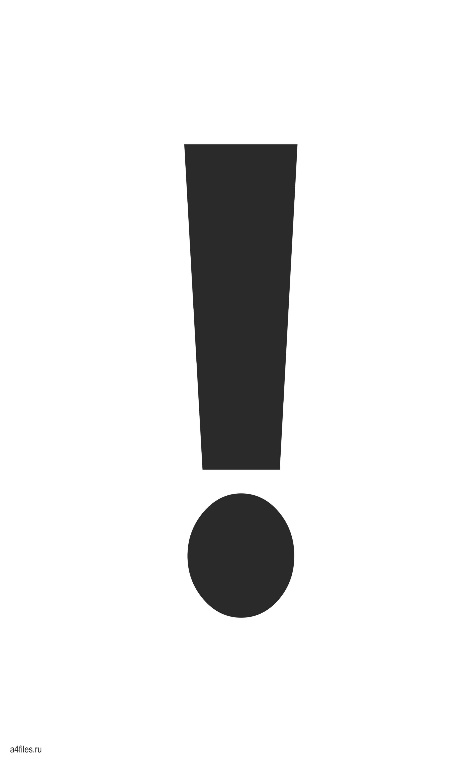 ПЛАТЕЖИ НА 2019 ГОД - Членский взнос: 1400 рублей за сотку - Целевой взнос : 530 рублей  с участка - Электроэнергия: 3,67 рубля за кВт. 